NÁRODNÁ RADA SLOVENSKEJ REPUBLIKYIII. volebné obdobieČíslo: 80/2006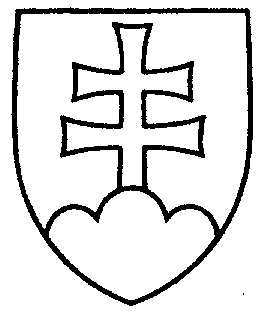 2167UZNESENIENÁRODNEJ RADY SLOVENSKEJ REPUBLIKYzo 16. marca 2006k návrhu skupiny poslancov Národnej rady Slovenskej republiky na vydanie ústavného zákona, ktorým sa mení a dopĺňa Ústava Slovenskej republiky
č. 460/1992 Zb. v znení neskorších predpisov (tlač 1444)Národná rada Slovenskej republiky	po prerokovaní uvedeného návrhu ústavného zákona v druhom a treťom čítaní		s c h v a ľ u j enávrh skupiny poslancov Národnej rady Slovenskej republiky na vydanie ústavného zákona, ktorým sa mení a dopĺňa Ústava Slovenskej republiky
č. 460/1992 Zb. v znení neskorších predpisov, v znení schválených pozmeňujúcich a doplňujúcich návrhov.       v z. Béla  B u g á r   v. r.predsedaNárodnej rady Slovenskej republikyOverovatelia:Jozef  H e r i b a n   v. r.Jozef  H r d l i č k a   v. r.